Home Learning Year 3 Maths Activities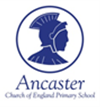 Please complete at least one activity per dayMaths activitiesComplete1.Number activity: Practice counting in multiples of 2, 5 and 10 forwards and backwards. Complete number sequences to find missing numbers e.g. 8, 10, 12, 14, ….., 18, 20, 22Practice counting in multiples of 3, 4, 8 forwards and backwards. Complete number sequences to find missing numbers e.g. 3, 6, 9…, …2.Number and Place Value activity: Select ten, 3 digit numbers between 100 and 999. Write the hundreds, tens and ones that make up the number, e.g. 123 = 1 hundred, 2 tens and 3 ones – Could you draw this as  base 10? 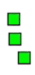 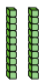 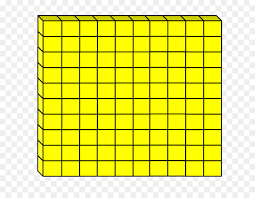 3.2d shape activity: Can you draw a picture using just 2d shapes and label them? (faces, sides, corners) You could draw a rocket, animal, a football player or lots of possibilities.4.3D shape activity: Can you go on a 3d shape hunt around your house? Make a list of the object, 3d shape and how many faces, edges and vertices it has?5.Money activity:  How much does it cost? Can you make a pretend shop and pay for items using coins to total amounts up to £5? Are there different ways to pay for an item? You could draw the object, write the price and list the coins you used to pay for it in your learning book. Remember to convert pounds into pence to make adding up easier! £1 = 100p 6.Time activity: What is the time? Keep a time diary for 5 different activities you do throughout the day, e.g. eat breakfast, read a book etc. Read the time off the clock and draw a clock face in your books with the activity and time written underneath. 7.Division activity: How do we divide using related facts? Using the timestables that you know, use multiplication to work out division questions. Do this for the 2, 5, 10, 3, 4, 812 ÷ 3 = 4 (4 x 3 = 12) 32 ÷ 4 = 8 (8 x 4 = 32) 8.Fractions activity: What is the fraction? Look around your house for 12 items. Split them into ½, ¼, 1/3. What is half of 12? What is a quarter of 12? What is a third of 12? Try this with 20, 24, 32 items. Record your answers in your work book. You may want to set it out like this: ½ of 6 = 3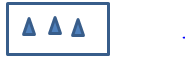 9.Fractions activity: How do you add the numerator? (the numerator is the top number of the fraction. You do not add the denominator) Fractions to add: ½, ¼, 1/3, 1/5, 1/6, 1/7, 1/8, 1/9, 1/10 EG: ¼ + 2/4 = ¾ 1/3 + 1/3 = 2/3 ¼ + ¼ = 2/4 (or ½ )10.Measurement activity: What is the capacity of water? You will need a measuring jug- with ml, l units. Measure how much water you can collect from the rain. Leave a measuring jug outside and record every day the amount of rain has fallen in millilitres or litres.  11.Addition activity: How can you add different numbers?Think of a 3-digit number. Add it to another 3-digit number. Record your answers using column addition method.  123+123  246 Test yourself! Think of twenty 3 digit numbers to add together.12.Subtraction activity: How can you subtract different numbers?Think of a 3-digit number. Think of another 3-digit number. Take the smallest number away from the biggest number. Record your answers using column subtraction method. Test yourself! Think of twenty 3 digit numbers to subtract together.13.Number activity: How can we group different objects?Find different items around the house and group them into multiples of 3, 4, 8 (timestable focus)14.Measurement activity: What is the mass?Find two objects in your cupboard and add up the weight of them (250 g + 150 g = 400 g)If you want to challenge yourself convert kg into g and g into kg (1000g = 1 kg)15.Statistics activity: How can we collect data?Use a tally chart, bar chart, pictograph to record your data. Record how many cars go past your house in the day using a tally chartRecord how many times your wash your hands in a day in a bar chart (Monday, Tuesday, Wednesday, Thursday, Friday, Saturday, Sunday) Record what wildlife you see outside in a pictograph (limit to 6)16.Money activity: How much does this cost?Look at the items in your cupboard. Pick 10 items. Estimate how much they cost, i.e. baked beans 30p. Add these amounts up. What is the total? 17.Number activity: Can you write the numeral? Think of 10 numbers from 1-1000. Write the number, draw the number using base ten, and write the number in words. EG. 100 18.Number activity: What timestable is it?Write your timestables in your work books. Work strategically-start at 1 x (focus on a different timestable everyday)1 x 1 = 1 1 x 2 = 219.Number activity: How many ways can I make a number?The number 100 can be made by adding 50 and 50 together. How many other ways can you make 100?Do this activity with a different 3-digit number each day. Write the number in the middle of the page and draw arrows around the number.                                        100 20.Measurement activity: What is the perimeter of an object?Find an object, i.e. a book and measure the perimeter around it. Draw the object in your book (a rectangle) and write the perimeter in the middle of the shape. Remember the perimeter is the distance around a 2d shape.EG. 	2 cm                1 cm	            1 cm	2 cm The perimeter is: 2cm + 2cm + 1cm + 1cm = 6 cm.